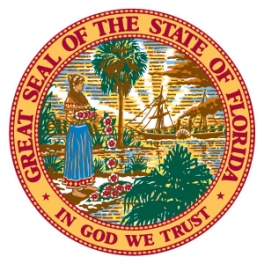 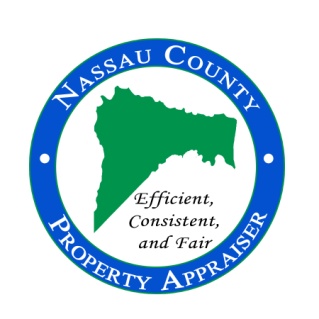 NASSAU COUNTYEquipment index factors 2020National Average Florida Department of RevenueAVERAGE OF ALL20191.0020181.0320171.0720161.1020151.0920141.0920131.1120121.1120111.1420101.1920091.1820081.2120071.2520061.3320051.3820041.4920031.5520021.5720011.5920001.5919991.6319981.6319971.6419961.6419951.6819941.6819931.7919921.7919911.8619901.8619891.94